01 октября в Доме культуры п. Углекаменный состоялась развлекательная программа под названием «Как молоды мы были!» Мероприятие посвящено Дню пожилого человека. В такой замечательный день, самые знаменитые артисты решили согреть своими песнями и улыбками старшее поколение.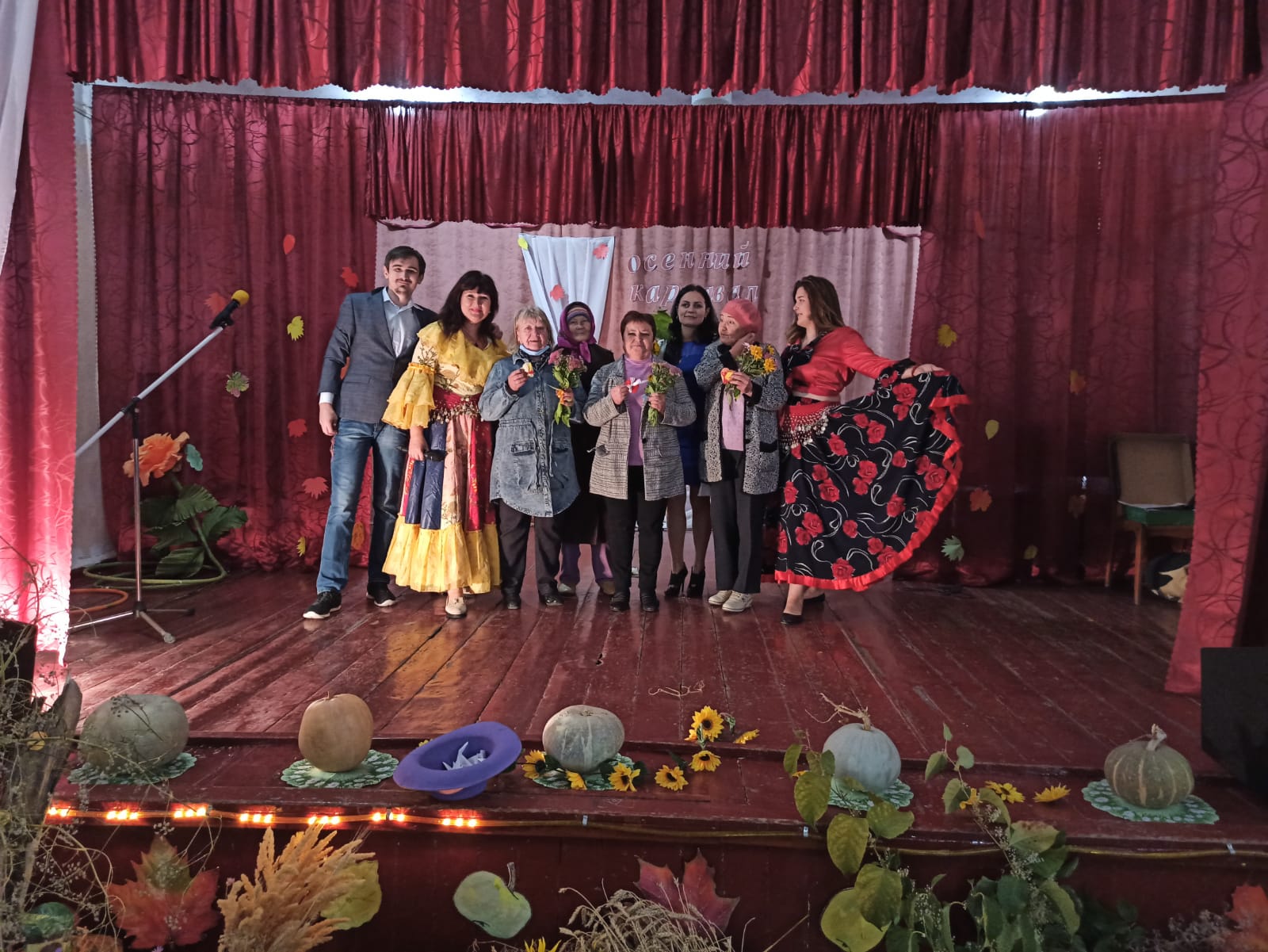 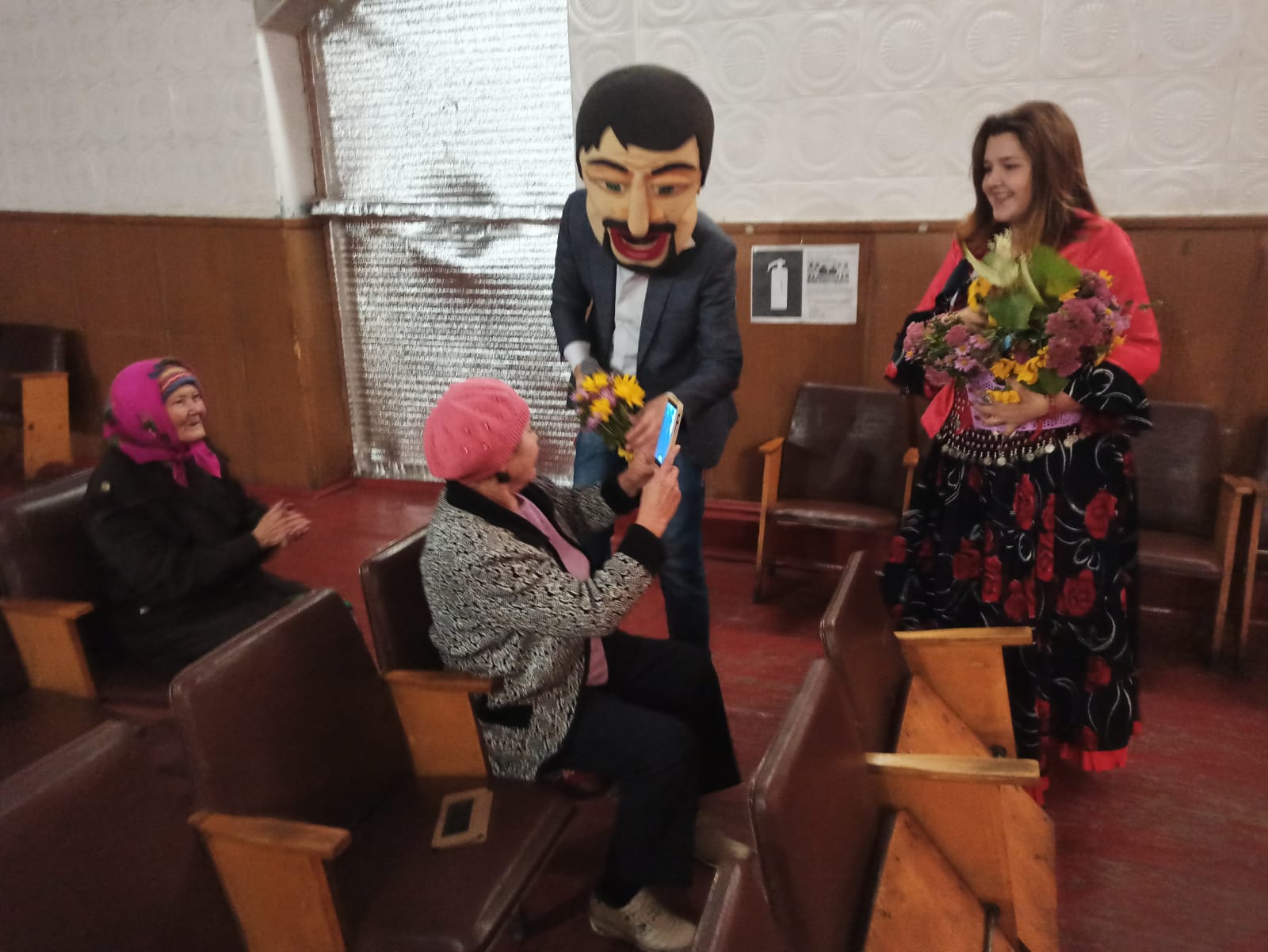 